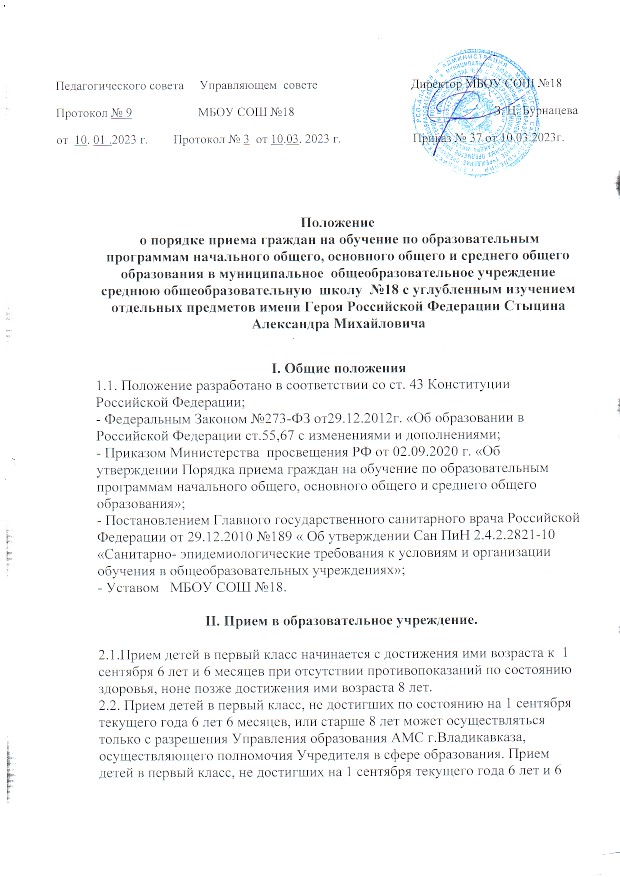 месяцев, может осуществляться только при наличии свободных мест в МБОУ СОШ №18.2.3.Обучение детей, не достигших возраста 6 лет и 6 месяцев к началу учебного года, проводится МБОУ СОШ №18 с соблюдением всех гигиенических требований к условиям и организации образовательного процесса для детей данного возраста.2.4. Заявление о приеме на обучение и документы для приема на обучение в МБОУ СОШ №18 подаются одним из следующих способов:- в электронной форме посредством ЕПГУ;- с использованием функционала (сервисов) региональных государственных систем субъектов Российской Федерации, созданных органами государственной власти субъектов Российской Федерации (при наличии), интегрированных с ЕПГУ;- через операторов почтовой связи общего пользования заказным письмом с уведомлением о вручении;-   по личному заявлению родителей (законных представителей) ребенка при предъявлении оригинала документа, удостоверяющего личность родителя (законного представителя).2.5. В заявлении родителями (законными представителями) указываются следующие сведения о ребенке:- фамилия, имя, отчество (последнее - при наличии);- дата и место рождения ребенка;- адрес места жительства или адрес места пребывания ребенка и родителя- фамилия, имя, отчество (последнее - при наличии) родителей (законныхпредставителей) ребенка;- контактные телефоны родителей (законных представителей) ребенка;- сведения о наличии права внеочередного, первоочередного илипреимущественного приема;- язык обучения;- родной язык из числа языков народов Российской Федерации;- сведения о потребности ребенка в обучении по АОП или создании особыхусловий;- факт ознакомления родителей (законных представителей) с Уставом школы,лицензией, свидетельством об аккредитации;- согласие родителей на обработку персональных данных.2.6. Для приема в МБОУ СОШ №18 родители (законные представители) детей, проживающих на закрепленной территории предъявляют:- копию паспорта или другого документа, удостоверяющего личность;- копию свидетельства о рождении ребенка или документа о родстве;- копию документа об опеке или попечительстве – при необходимости;- копию документа о регистрации ребенка по месту жительства или по меступребывания на закрепленной территории или справку о приеме документов для регистрации по месту жительства; - справку с места работы родителя или законного представителя, если ребенок претендует на прием вне очереди и в первуюочередь;- копию заключения ПМПК.На каждого ребёнка, принятого в школу, формируется личное дело, в которомхранятся заявление о приеме на обучение и все представленные родителем (законным представителем ) ребенка документы (копии документов).2.7. Прием заявлений в первый класс МБОУ СОШ №18 для граждан, проживающих на закрепленной территории, начинается не позднее 1 апреля и завершается не позднее 30 июня текущего года.Зачисление в МБОУ СОШ №18 оформляется распорядительным актом МБОУ СОШ№18 в течение 3 рабочих дней после завершения приема заявлений о приеме наобучение в первый класс.Для детей, не проживающих на закрепленной территории, прием заявленийв первый класс начинается с 6 июля текущего года до момента заполнениясвободных мест, но не позднее 5 сентября текущего года.2.8. Право преимущественного приёма на обучение по образовательным программам начального общего образования имеют дети, проживающие        в одной семье и имеющие общее место жительства, в те образовательные организации, в которыхобучаются их братья и (или) сёстры,  в том числе  ребенок усыновленный (удочеренный) или находящиеся под опекой или попечительством в семье, включая приемную семью либо в случаях, предусмотренных законами субъектов Российской Федерации, патронатную семью, имеет право преимущественного приема на обучение по основным общеобразовательным программам в государственную или муниципальную образовательную организацию, в которой обучаются их брат и (или) сестра (полнородные и неполнородные, усыновленные (удочеренные),  дети, опекунами (попечителями) которых являются родители (законные представители) этого ребенка, или дети, родителями (законными представителями) которых являются опекуны (попечители) этого ребенка.2.9. Дети с ограниченными возможностями здоровья принимаются на обучение поадаптированной основной общеобразовательной программе только с согласия их родителей (законных представителей) и на основании рекомендаций психолого- медико-педагогической комиссии.2.10. Для удобства родителей (законных представителей) детей МБОУ СОШ №18 устанавливает график приема документов в зависимости от адреса регистрации по месту жительства (пребывания).2.11. Документы, представленные родителями (законными представителями) детей, регистрируются в журнале приема заявлений. После регистрации заявления родителям (законным представителям) детей выдается расписка в получении документов, содержащая информацию о регистрационном номере заявления о приеме ребенка в МБОУ СОШ №18, о перечне представленных документов. Расписка заверяется подписью должностного лица МБОУ СОШ №18, ответственного за прием документов, и печатью МБОУ СОШ №18.2.12. При приеме у родителей (законных представителей) не запрашиваютсядополнительные документы, не предусмотренные требованиями законодательства.2.13. При приеме детей в 1 класс запрещается проведение конкурса в любой форме –экзамена, собеседования, тестирования и т.п.2.14. При приёме в МБОУ СОШ №18 обеспечивается соблюдение прав граждан наобразование, установленных законодательством Российской Федерации, гласность иоткрытость.III. Прием обучающихся в 10-й класс.3.1. В 10-е классы принимаются выпускники 9–х классов, по личному заявлению(при достижении возраста 18 лет) или по заявлению родителей (законныхпредставителей);3.2. Для зачисления в 10 класс родители (законные представители) илисовершеннолетний поступающий предоставляют аттестат об основном общемобразовании установленного образца.3.3. Зачисление обучающихся в 10 класс, при наличии свободных мест,осуществляется приказом директора не позднее 5 сентября текущего года.IV. Заключительные положения.4.1. Настоящее Положение является локальным нормативным актом, принимаетсяна Педагогическом совете школы и утверждается приказом директора школы.4.2. Все изменения и дополнения, вносимые в настоящее Положение, оформляютсяв письменной форме в соответствии с действующем законодательством РоссийскойФедерации.4.3 После принятия Положения (или изменений и дополнений отдельных пунктов ) в новой редакции предыдущая редакции автоматически утрачивает силу.